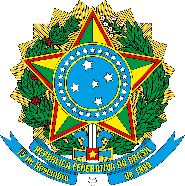 MINISTÉRIO DA EDUCAÇÃOUNIVERSIDADE FEDERAL DA PARAÍBACENTRO DE CIÊNCIAS HUMANAS, SOCIAIS E AGRÁRIASCOLÉGIO AGRÍCOLA VIDAL DE NEGREIROSCOORDENAÇÃO DE PESQUISA E EXTENSÃOEDITAL 12/2021 – CAVN/CCHSA/UFPBANEXO ITERMO DE COMPROMISSODeclaro para os devidos fins, que eu ___________________________________________________, Matricula _______________________, discente do Curso Técnico em ________________________ _______________________________, CPF: ____________________________, selecionado para atuar como bolsista PIBIC TEC do projeto intitulado _______________________________________ ____________________________________________________________________________, sob a orientação do(a) professor(a): ________________________________________________________, tenho ciência das minhas obrigações, conforme o Edital 12/2021 do Colégio Agrícola Vidal de Negreiros e neste sentido comprometo-me a respeitar todos os requisitos e normas.Bananeiras, _______ de ________________ de 2021.________________________________Discente Bolsista